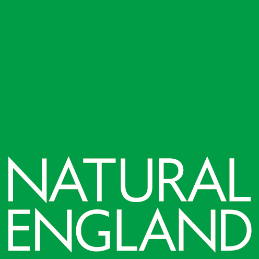 Nature for Climate Peatland Grant Scheme Restoration GrantTemplate for question 2 site-specific restoration proposals 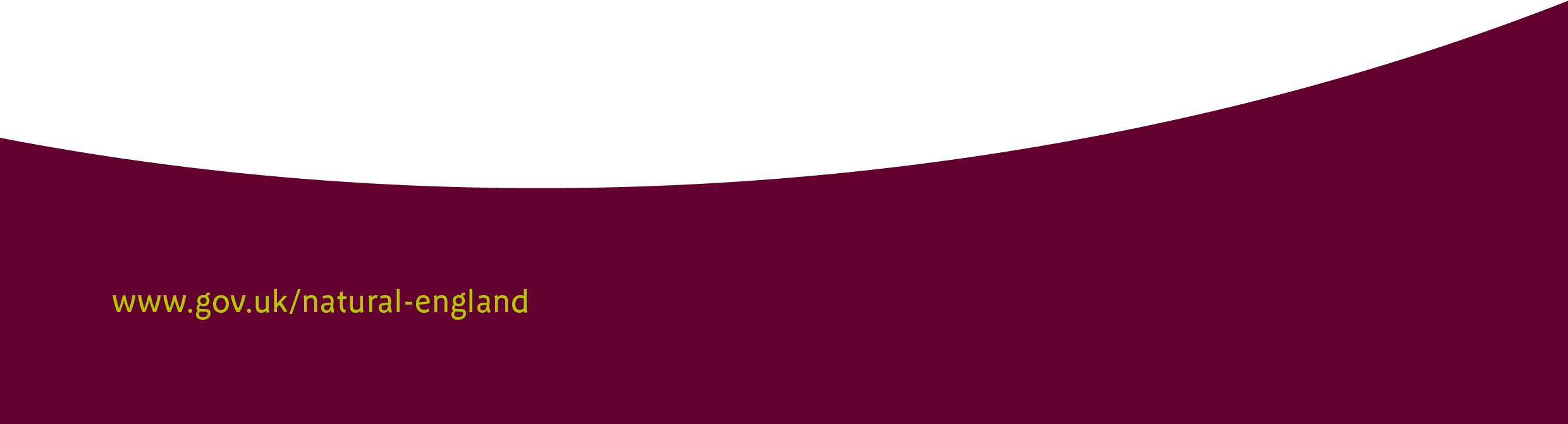 Further supporting informationNotes for useThis template is part of your response to question 2.It must be used to provide detailed site-specific restoration proposals.One template per site should be completed for year 1 sites (work commencing April 2023-March 2024) as a minimum and if possible, for year 2 sites. Please submit as a word document and do not convert to PDF.Responses in a grey box may only include text. Responses in a ‘Click here to enter text’ may include tables and images. Supporting information, such as maps and shapefiles, must be listed in the Q2 upload tab of the technical supplementary spreadsheet. Notes for useThis template is part of your response to question 2.It must be used to provide detailed site-specific restoration proposals.One template per site should be completed for year 1 sites (work commencing April 2023-March 2024) as a minimum and if possible, for year 2 sites. Please submit as a word document and do not convert to PDF.Responses in a grey box may only include text. Responses in a ‘Click here to enter text’ may include tables and images. Supporting information, such as maps and shapefiles, must be listed in the Q2 upload tab of the technical supplementary spreadsheet. Notes for useThis template is part of your response to question 2.It must be used to provide detailed site-specific restoration proposals.One template per site should be completed for year 1 sites (work commencing April 2023-March 2024) as a minimum and if possible, for year 2 sites. Please submit as a word document and do not convert to PDF.Responses in a grey box may only include text. Responses in a ‘Click here to enter text’ may include tables and images. Supporting information, such as maps and shapefiles, must be listed in the Q2 upload tab of the technical supplementary spreadsheet. Notes for useThis template is part of your response to question 2.It must be used to provide detailed site-specific restoration proposals.One template per site should be completed for year 1 sites (work commencing April 2023-March 2024) as a minimum and if possible, for year 2 sites. Please submit as a word document and do not convert to PDF.Responses in a grey box may only include text. Responses in a ‘Click here to enter text’ may include tables and images. Supporting information, such as maps and shapefiles, must be listed in the Q2 upload tab of the technical supplementary spreadsheet. Notes for useThis template is part of your response to question 2.It must be used to provide detailed site-specific restoration proposals.One template per site should be completed for year 1 sites (work commencing April 2023-March 2024) as a minimum and if possible, for year 2 sites. Please submit as a word document and do not convert to PDF.Responses in a grey box may only include text. Responses in a ‘Click here to enter text’ may include tables and images. Supporting information, such as maps and shapefiles, must be listed in the Q2 upload tab of the technical supplementary spreadsheet. Notes for useThis template is part of your response to question 2.It must be used to provide detailed site-specific restoration proposals.One template per site should be completed for year 1 sites (work commencing April 2023-March 2024) as a minimum and if possible, for year 2 sites. Please submit as a word document and do not convert to PDF.Responses in a grey box may only include text. Responses in a ‘Click here to enter text’ may include tables and images. Supporting information, such as maps and shapefiles, must be listed in the Q2 upload tab of the technical supplementary spreadsheet. Notes for useThis template is part of your response to question 2.It must be used to provide detailed site-specific restoration proposals.One template per site should be completed for year 1 sites (work commencing April 2023-March 2024) as a minimum and if possible, for year 2 sites. Please submit as a word document and do not convert to PDF.Responses in a grey box may only include text. Responses in a ‘Click here to enter text’ may include tables and images. Supporting information, such as maps and shapefiles, must be listed in the Q2 upload tab of the technical supplementary spreadsheet. Notes for useThis template is part of your response to question 2.It must be used to provide detailed site-specific restoration proposals.One template per site should be completed for year 1 sites (work commencing April 2023-March 2024) as a minimum and if possible, for year 2 sites. Please submit as a word document and do not convert to PDF.Responses in a grey box may only include text. Responses in a ‘Click here to enter text’ may include tables and images. Supporting information, such as maps and shapefiles, must be listed in the Q2 upload tab of the technical supplementary spreadsheet. Notes for useThis template is part of your response to question 2.It must be used to provide detailed site-specific restoration proposals.One template per site should be completed for year 1 sites (work commencing April 2023-March 2024) as a minimum and if possible, for year 2 sites. Please submit as a word document and do not convert to PDF.Responses in a grey box may only include text. Responses in a ‘Click here to enter text’ may include tables and images. Supporting information, such as maps and shapefiles, must be listed in the Q2 upload tab of the technical supplementary spreadsheet. Site SummarySite SummarySite SummarySite SummarySite SummarySite SummarySite SummarySite SummarySite SummarySite Name:Specific Location(6 figure):Lat.Lat.Lat.Long.Long.SHP. File included?SHP. File included?SHP. File included?Specific Location(6 figure):Date Works commence (approx.):Date Works End (approx.):Landowner Name:Landowner organisation (if applicable):Has landowner permission been secured?YesNoManaging Agent (if applicable):Is the site Commons Land?YesNoUnknownUnknownIs the site Commons Land?Details if ApplicableDetails if ApplicableSite background, aims and objectivesPlease provide a brief overview of the site, including:site aims and objectives of restorationsite management history, for example presence of agri-environment schemes, grazing, sporting usedescription of baseline data or surveys undertakenany site constraintsCharacter limit: 9,500 (approx. 2 pages)Restoration proposals Restoration proposals Restoration proposals Restoration proposals Restoration proposals Please provide:a breakdown of each restoration methodology proposed for the site with justification for the techniques proposed, including details of how the whole peatland hydrological unit will be addressedjustification for the equipment to be used a breakdown of any proposed operations not directly linked to restoration but considered necessary to carry out a methodology, for example protected sites or HEA mitigation due to constraints imposed by a permitting authority.maps or shapefiles must be included as supporting information or uploadsCharacter limit: 14,500 (approx. 3 pages)Please provide:a breakdown of each restoration methodology proposed for the site with justification for the techniques proposed, including details of how the whole peatland hydrological unit will be addressedjustification for the equipment to be used a breakdown of any proposed operations not directly linked to restoration but considered necessary to carry out a methodology, for example protected sites or HEA mitigation due to constraints imposed by a permitting authority.maps or shapefiles must be included as supporting information or uploadsCharacter limit: 14,500 (approx. 3 pages)Please provide:a breakdown of each restoration methodology proposed for the site with justification for the techniques proposed, including details of how the whole peatland hydrological unit will be addressedjustification for the equipment to be used a breakdown of any proposed operations not directly linked to restoration but considered necessary to carry out a methodology, for example protected sites or HEA mitigation due to constraints imposed by a permitting authority.maps or shapefiles must be included as supporting information or uploadsCharacter limit: 14,500 (approx. 3 pages)Please provide:a breakdown of each restoration methodology proposed for the site with justification for the techniques proposed, including details of how the whole peatland hydrological unit will be addressedjustification for the equipment to be used a breakdown of any proposed operations not directly linked to restoration but considered necessary to carry out a methodology, for example protected sites or HEA mitigation due to constraints imposed by a permitting authority.maps or shapefiles must be included as supporting information or uploadsCharacter limit: 14,500 (approx. 3 pages)Please provide:a breakdown of each restoration methodology proposed for the site with justification for the techniques proposed, including details of how the whole peatland hydrological unit will be addressedjustification for the equipment to be used a breakdown of any proposed operations not directly linked to restoration but considered necessary to carry out a methodology, for example protected sites or HEA mitigation due to constraints imposed by a permitting authority.maps or shapefiles must be included as supporting information or uploadsCharacter limit: 14,500 (approx. 3 pages)If you propose to use nursery grown plants, have these been grown in peat free media?Yes NoSite access routesProvide information on:how you will access the site.any incorporated mitigation measures to mitigate impacts of accessing the sites to habitats or features. For example, biosecurity measures, vehicular mitigation, airlifting mitigation, low ground pressure vehicles, routes for avoidance of sensitive habitat areas, the use of bog mats, re-fuelling & storage of materials etc.Character limit: 6,000 (approx. 1.5 pages) Protected sites & protected speciesProtected sites & protected speciesProtected sites & protected speciesProtected sites & protected speciesProtected sites & protected speciesProtected sites & protected speciesProtected sites & protected speciesProtected sites & protected speciesProtected sites & protected speciesProtected sites & protected speciesProtected sites & protected speciesProtected sites & protected speciesDoes your site have any of the following designations?Names of all site designations must be listed in the technical supplementary spreadsheet. Does your site have any of the following designations?Names of all site designations must be listed in the technical supplementary spreadsheet. Does your site have any of the following designations?Names of all site designations must be listed in the technical supplementary spreadsheet. Does your site have any of the following designations?Names of all site designations must be listed in the technical supplementary spreadsheet. Does your site have any of the following designations?Names of all site designations must be listed in the technical supplementary spreadsheet. Does your site have any of the following designations?Names of all site designations must be listed in the technical supplementary spreadsheet. Does your site have any of the following designations?Names of all site designations must be listed in the technical supplementary spreadsheet. Does your site have any of the following designations?Names of all site designations must be listed in the technical supplementary spreadsheet. Does your site have any of the following designations?Names of all site designations must be listed in the technical supplementary spreadsheet. Does your site have any of the following designations?Names of all site designations must be listed in the technical supplementary spreadsheet. Does your site have any of the following designations?Names of all site designations must be listed in the technical supplementary spreadsheet. Does your site have any of the following designations?Names of all site designations must be listed in the technical supplementary spreadsheet. SSSISACSACSPANoneNoneHave you had any pre-application dialogue with Natural England about these designations?Have you had any pre-application dialogue with Natural England about these designations?Have you had any pre-application dialogue with Natural England about these designations?Have you had any pre-application dialogue with Natural England about these designations?Have you had any pre-application dialogue with Natural England about these designations?Have you had any pre-application dialogue with Natural England about these designations?Have you had any pre-application dialogue with Natural England about these designations?Have you had any pre-application dialogue with Natural England about these designations?Have you had any pre-application dialogue with Natural England about these designations?Have you had any pre-application dialogue with Natural England about these designations?Have you had any pre-application dialogue with Natural England about these designations?Have you had any pre-application dialogue with Natural England about these designations?YesYesNoNoN/AN/APlease provide details of any pre-application dialogue, including the names of NE staff.Does your site have any protected species?Please provide details of any pre-application dialogue, including the names of NE staff.Does your site have any protected species?Please provide details of any pre-application dialogue, including the names of NE staff.Does your site have any protected species?Please provide details of any pre-application dialogue, including the names of NE staff.Does your site have any protected species?Please provide details of any pre-application dialogue, including the names of NE staff.Does your site have any protected species?Please provide details of any pre-application dialogue, including the names of NE staff.Does your site have any protected species?Please provide details of any pre-application dialogue, including the names of NE staff.Does your site have any protected species?Please provide details of any pre-application dialogue, including the names of NE staff.Does your site have any protected species?Please provide details of any pre-application dialogue, including the names of NE staff.Does your site have any protected species?Please provide details of any pre-application dialogue, including the names of NE staff.Does your site have any protected species?Please provide details of any pre-application dialogue, including the names of NE staff.Does your site have any protected species?Please provide details of any pre-application dialogue, including the names of NE staff.Does your site have any protected species?YesYes☐☐NoNo☐☐UnknownUnknown☐☐Please list details of any protected species that may be present on your site.Please list details of any protected species that may be present on your site.Please list details of any protected species that may be present on your site.Please list details of any protected species that may be present on your site.Please list details of any protected species that may be present on your site.Please list details of any protected species that may be present on your site.Please list details of any protected species that may be present on your site.Please list details of any protected species that may be present on your site.Please list details of any protected species that may be present on your site.Please list details of any protected species that may be present on your site.Please list details of any protected species that may be present on your site.Please list details of any protected species that may be present on your site.Provide information on:any protected sites permissions required and/or a plan of how and when these will be obtained, or evidence they have been obtained. any incorporated mitigation measures to mitigate impacts to habitats or features if European protected species are present on site, the actions taken to protect those species and avoid/mitigate impacts to comply with legislation.Character limit: 6,000 (approx. 1.5 pages) Provide information on:any protected sites permissions required and/or a plan of how and when these will be obtained, or evidence they have been obtained. any incorporated mitigation measures to mitigate impacts to habitats or features if European protected species are present on site, the actions taken to protect those species and avoid/mitigate impacts to comply with legislation.Character limit: 6,000 (approx. 1.5 pages) Provide information on:any protected sites permissions required and/or a plan of how and when these will be obtained, or evidence they have been obtained. any incorporated mitigation measures to mitigate impacts to habitats or features if European protected species are present on site, the actions taken to protect those species and avoid/mitigate impacts to comply with legislation.Character limit: 6,000 (approx. 1.5 pages) Provide information on:any protected sites permissions required and/or a plan of how and when these will be obtained, or evidence they have been obtained. any incorporated mitigation measures to mitigate impacts to habitats or features if European protected species are present on site, the actions taken to protect those species and avoid/mitigate impacts to comply with legislation.Character limit: 6,000 (approx. 1.5 pages) Provide information on:any protected sites permissions required and/or a plan of how and when these will be obtained, or evidence they have been obtained. any incorporated mitigation measures to mitigate impacts to habitats or features if European protected species are present on site, the actions taken to protect those species and avoid/mitigate impacts to comply with legislation.Character limit: 6,000 (approx. 1.5 pages) Provide information on:any protected sites permissions required and/or a plan of how and when these will be obtained, or evidence they have been obtained. any incorporated mitigation measures to mitigate impacts to habitats or features if European protected species are present on site, the actions taken to protect those species and avoid/mitigate impacts to comply with legislation.Character limit: 6,000 (approx. 1.5 pages) Provide information on:any protected sites permissions required and/or a plan of how and when these will be obtained, or evidence they have been obtained. any incorporated mitigation measures to mitigate impacts to habitats or features if European protected species are present on site, the actions taken to protect those species and avoid/mitigate impacts to comply with legislation.Character limit: 6,000 (approx. 1.5 pages) Provide information on:any protected sites permissions required and/or a plan of how and when these will be obtained, or evidence they have been obtained. any incorporated mitigation measures to mitigate impacts to habitats or features if European protected species are present on site, the actions taken to protect those species and avoid/mitigate impacts to comply with legislation.Character limit: 6,000 (approx. 1.5 pages) Provide information on:any protected sites permissions required and/or a plan of how and when these will be obtained, or evidence they have been obtained. any incorporated mitigation measures to mitigate impacts to habitats or features if European protected species are present on site, the actions taken to protect those species and avoid/mitigate impacts to comply with legislation.Character limit: 6,000 (approx. 1.5 pages) Provide information on:any protected sites permissions required and/or a plan of how and when these will be obtained, or evidence they have been obtained. any incorporated mitigation measures to mitigate impacts to habitats or features if European protected species are present on site, the actions taken to protect those species and avoid/mitigate impacts to comply with legislation.Character limit: 6,000 (approx. 1.5 pages) Provide information on:any protected sites permissions required and/or a plan of how and when these will be obtained, or evidence they have been obtained. any incorporated mitigation measures to mitigate impacts to habitats or features if European protected species are present on site, the actions taken to protect those species and avoid/mitigate impacts to comply with legislation.Character limit: 6,000 (approx. 1.5 pages) Provide information on:any protected sites permissions required and/or a plan of how and when these will be obtained, or evidence they have been obtained. any incorporated mitigation measures to mitigate impacts to habitats or features if European protected species are present on site, the actions taken to protect those species and avoid/mitigate impacts to comply with legislation.Character limit: 6,000 (approx. 1.5 pages) Access designations and other permissions Provide information on:any PRoW or open access land that will be affected by the works.any other permissions required for the project, how and when these will be obtained or provide evidence they have been obtained.Character limit: 6,000 (approx. 1.5 pages) Historic environment Historic environment Historic environment Historic environment Historic environment Historic environment Does your site have any of the following historic environment features?Does your site have any of the following historic environment features?Does your site have any of the following historic environment features?Does your site have any of the following historic environment features?Does your site have any of the following historic environment features?Does your site have any of the following historic environment features?Scheduled monumentBattlefieldWorld Heritage SiteListed BuildingMinistry of Defence siteSHINE features (Live agri-environment only)Registered Parks & GardensConservation AreaNon-designated featuresHave you had any pre-application dialogue with the relevant body about these features?Have you had any pre-application dialogue with the relevant body about these features?Have you had any pre-application dialogue with the relevant body about these features?Have you had any pre-application dialogue with the relevant body about these features?Have you had any pre-application dialogue with the relevant body about these features?Have you had any pre-application dialogue with the relevant body about these features?YesNoN/A (non-designated only)Please provide details of any pre-application dialogue.Please provide details of any pre-application dialogue.Please provide details of any pre-application dialogue.Please provide details of any pre-application dialogue.Please provide details of any pre-application dialogue.Please provide details of any pre-application dialogue.Your Historic Environment Assessment may integrated into your restoration plan. If so, please state this below. You do not need to repeat detail in your restoration plan that is included in your HEA.Provide information on:Evidence that historic environment elements have been considered, and if present, the actions taken to protect these features and avoid/minimise/mitigate impacts comply with legislation and legal agreements. For further information on HEAs see Annexe 5.Any relevant maps, shapefiles, archaeological survey reports, consents, and your Historic Environment Assessment should be uploaded as supporting documents or appended to the end of this document.Character limit: 6,000 (approx. 1.5 pages) Your Historic Environment Assessment may integrated into your restoration plan. If so, please state this below. You do not need to repeat detail in your restoration plan that is included in your HEA.Provide information on:Evidence that historic environment elements have been considered, and if present, the actions taken to protect these features and avoid/minimise/mitigate impacts comply with legislation and legal agreements. For further information on HEAs see Annexe 5.Any relevant maps, shapefiles, archaeological survey reports, consents, and your Historic Environment Assessment should be uploaded as supporting documents or appended to the end of this document.Character limit: 6,000 (approx. 1.5 pages) Your Historic Environment Assessment may integrated into your restoration plan. If so, please state this below. You do not need to repeat detail in your restoration plan that is included in your HEA.Provide information on:Evidence that historic environment elements have been considered, and if present, the actions taken to protect these features and avoid/minimise/mitigate impacts comply with legislation and legal agreements. For further information on HEAs see Annexe 5.Any relevant maps, shapefiles, archaeological survey reports, consents, and your Historic Environment Assessment should be uploaded as supporting documents or appended to the end of this document.Character limit: 6,000 (approx. 1.5 pages) Your Historic Environment Assessment may integrated into your restoration plan. If so, please state this below. You do not need to repeat detail in your restoration plan that is included in your HEA.Provide information on:Evidence that historic environment elements have been considered, and if present, the actions taken to protect these features and avoid/minimise/mitigate impacts comply with legislation and legal agreements. For further information on HEAs see Annexe 5.Any relevant maps, shapefiles, archaeological survey reports, consents, and your Historic Environment Assessment should be uploaded as supporting documents or appended to the end of this document.Character limit: 6,000 (approx. 1.5 pages) Your Historic Environment Assessment may integrated into your restoration plan. If so, please state this below. You do not need to repeat detail in your restoration plan that is included in your HEA.Provide information on:Evidence that historic environment elements have been considered, and if present, the actions taken to protect these features and avoid/minimise/mitigate impacts comply with legislation and legal agreements. For further information on HEAs see Annexe 5.Any relevant maps, shapefiles, archaeological survey reports, consents, and your Historic Environment Assessment should be uploaded as supporting documents or appended to the end of this document.Character limit: 6,000 (approx. 1.5 pages) Your Historic Environment Assessment may integrated into your restoration plan. If so, please state this below. You do not need to repeat detail in your restoration plan that is included in your HEA.Provide information on:Evidence that historic environment elements have been considered, and if present, the actions taken to protect these features and avoid/minimise/mitigate impacts comply with legislation and legal agreements. For further information on HEAs see Annexe 5.Any relevant maps, shapefiles, archaeological survey reports, consents, and your Historic Environment Assessment should be uploaded as supporting documents or appended to the end of this document.Character limit: 6,000 (approx. 1.5 pages) Monitoring plan  Provide information on:a site-specific monitoring plan, including details of monitoring methods, timing and frequency of sampling, and number and location of sampling points details of existing research and monitoring on sites.details of monitoring equipment to be purchasedWork plan  Please provide a site-specific work plan including:yearly timetable/Gantt charttiming of different restoration activities timing of surveys and site investigationssite-specific deliverables or milestones Management plan  Provide information on:details of the management in place to protect the site investment during the NCPGS investment period to 2025 (e.g. wildfire management).anticipated future management e.g. grazing, sporting agri-environmentRestoration trajectory  Provide an expected restoration trajectory over the next 50 years.You may use the example table in Annex 3 or your own format. This can also be uploaded as a supporting document. The peat condition categories listed in Annex 3 should be used. 